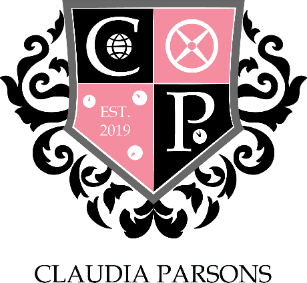 A MEETING OF CLAUDIA PARSONS COMMITTEE HELD AT 14:30 ON 10th April 2020 VIA ONLINE VIDEO CHAT ON ZOOM10th April 2020	CP–23.1920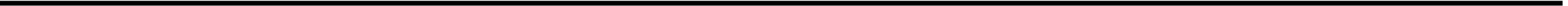 MINUTESChair:	Luke Isham.Present:Vice Chair & Male Sport: Ollie Clemo;Treasurer: Sam KeatingSocial: Daniel Fiorillo, Lucy Kinsley;Male Sport: Ike Dandria;Female Sport: Margaux van Puyvelde, Holly Salvin;Media: Aryan Johri, Jamie Attard;Stash: Dev Kashyap;Action: Lot Burgstra, Ellie Mythen;Rag: Tom Wilson, Tom Youd;Welfare & Diversity: Raquel Ribeiro, Simona Petrova;FREEC: Jack Quilter;Societies: Neve Gad.Guests:	N/AAPOLOGIESAbsent with apologies:Daniel Fiorillo, Lucy Kinsley; Tom Youd; Margaux van Puyvelde; Aryan Johri, Jamie Attard; Dev Kashyap; Simona Petrova.Absent with no apologies:N/ATO CONFIRM MINUTES AND ACTIONS FROM THE PREVIOUS MEETING22.1920Changes to returners ball plans: confirmed date Friday 16th OctoberKeep getting helper applications in from CP membersITEMS TO REPORT AND NOTEChairHOTY portfolios to start (document has been shared to all committee members) due Friday 29th MayACTION – all committee to be clear on their section requirements and complete their section (be ready by Monday 18th May)Vice ChairN/ATreasurerN/ASocial SecretariesN/ASport SecretariesN/AMedia RepresentativesN/AStash SecretarySort some new designs for HOTY portfolioAction RepresentativesN/ARag RepresentativesN/AWelfare and Diversity RepresentativesThe Cube (link with Rag)FREEC RepresentativeN/ASocieties RepresentativeN/AITEMS FOR DISCUSSIONN/AANY OTHER BUSINESSN/ADATE OF NEXT MEETINGTBC due to Public Health warning.